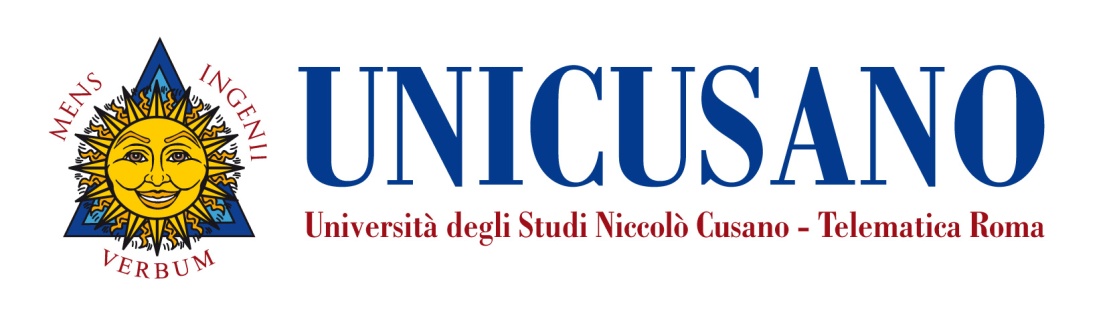 Corso di Laurea in Scienze dell’Educazione e della Formazione (L-19)Corso di Igiene Generale e Applicata Med/42Prof. Riccardo AverardiProgramma a.a. 2019/2020Salute: concetti generaliPromozione della salute e prevenzione delle malattieEpidemiologia generale delle malattie infettive Principi di prevenzione delle malattie infettivePrincipali malattie infettive nella prima infanziaEpidemiologia generale delle malattie non infettivePrincipi di prevenzione delle malattie non infettiveNido e scuola: microbiologia e contaminazione biologicaInfezioni più frequentiTabaccologia: frequenza, dipendenza e impatto sociale-ambientaleEducazione SanitariaIgiene Alimentare e della NutrizioneTossinfezioni alimentariIgiene della nutrizione ed Obesità infantileObiettivi del corso:Il corso ha lo scopo di fornire agli studenti i concetti fondamentali dell’igiene e dell’epidemiologia finalizzati alla promozione della salute ed al suo mantenimento.Conoscere gli elementi per promuovere la salute e la cultura della prevenzione, specialmente in ambito scolastico e tra i giovani; identificare i determinanti sociali della salute (i soggetti “deboli”) e i metodi di misura dello stato di salute.
Promuovere la salute e la cultura della prevenzione, saper condurre una ricerca con metodo scientifico ed effettuare un’analisi con presentazione dei dati, sviluppare competenze strumentali per ben relazionarsi in ambito lavorativo.I microbi, le malattie, le modalità di trasmissione e le misure preventive: sanificazione, disinfezione e lavaggio delle mani, vaccini e vaccinazioni. Uso degli antibiotici e antibiotico resistenza.Gli indicatori sociosanitari, gli obiettivi del millennio, i tassi, le transizioni demografica ed epidemiologica, i tipi di prevenzione e la promozione della salute, i fattori di rischio, la multifattorialità, il tabacco e la dipendenza, l’esposizione al fumo passivo e di terza mano in particolare dei bambini, l’obesità e la corretta alimentazione, le tossinfezioni alimentari, l’educazione sanitaria e l’igiene della nutrizione.Lo studio da parte dello studente sarà articolato da videolezioni, da slide in formato ppt e da files in formato pdf e da esercitazioni relative ad ogni modulo. Vi saranno inoltre proposte e-tivity volte ad approfondire tematiche al fine di spingere lo studente ad ampliare i propri orizzonti conoscitivi. Tali e-tivity, dovranno essere consegnate entro e non oltre l’ultima data utile alla prenotazione dell’esame specifico per quella sessione (es: esame del 20/10/2020 con prenotazione che scade il 05/10/2020, l’e-tivity dovrà essere consegnata entro e non oltre il 05/10/2020). Il punteggio assegnato va da un minimo di 0 punti ad un massimo di 3 punti che saranno aggiunti al voto finale (sia per lo scritto che per l’orale).L’esame scritto è formulato in un compito con 20 domande a risposta multipla più una domanda a risposta aperta da scegliere tra 2 tracce proposte (punteggio da 0 a 10).L’orale è un colloquio di circa 15 minuti sugli argomenti generali del corso (non sono presenti FAQ poiché chiederò in generale tutti gli argomenti del corso)